Name_____________________________________________Date______________________Period_______________			Exponential and Logarithm Application PracticeA bank account balance, b, for an account starting with s dollars, earning an annual interest rate, r, and left untouched for n years can be calculated as  (an exponential growth formula).   Find a bank account balance to the nearest dollar, if the account starts with $100, has an annual rate of 4%, and the money left in the account for 12 years.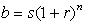 There are ____________ subscribers in 1994. 
Write the function that models the situation.Now, perform a regression on your calculator:What is your function? __________________________________There are __________ players remaining after 5 rounds. 
Write the function that models the situation.  Half Life Video Notes (solve using 4-step model)See							PlanDo							ReflectExp. Growth
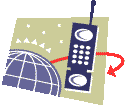 In 1985, there were 285 cell phone subscribers in the small town of Centerville.  The number of subscribers increased by 75% per year after 1985.  How many cell phone subscribers were in Centerville in 1994? (Don't consider a fractional part of a person.) – Fill in the table below.Yearsx = 1
19862
19873
19884
19895
19906
19917
19928
19939
1994Number of 
Cell Phone usersFunction:a = the initial amount before the growth begins
r = growth rate
x = the number of intervalsas x ranges from 1 to 9 for this problem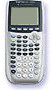 See how to prepare a scatter plot of your data table using your TI 83+/84+ graphing calculator.  
After the data points are plotted, set Y1 = to the function, and graph.  The function and the scatter plot will overlap as they did at the right.Exp. Decay

  Tennis Tournament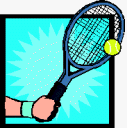 Each year the local country club sponsors a tennis tournament.  Play starts with 128 participants.  During each round, half of the players are eliminated.  How many players remain after 5 rounds? – Fill in the table below.Rounds12345Number of 
Players leftFunction:a = the initial amount before the decay begins
r = decay rate
x = the number of intervalsas x ranges from 1 to 5 for this problemDecay by half-life:

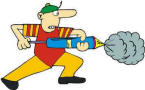 The pesticide DDT was widely used in the United States until its ban in 1972.  DDT is toxic to a wide range of animals and aquatic life, and is suspected to cause cancer in humans.  The half-life of DDT can be 15 or more years.  Half-life is the amount of time it takes for half of the amount of a substance to decay.  Scientists and environmentalists worry about such substances because these hazardous materials continue to be dangerous for many years after their disposal.  For this example, we will set the half-life of the pesticide DDT to be 15 years.

Let's mathematically examine the half-life of 100 grams of DDT.    By looking at the pattern, we see that this decay can be represented as a function:    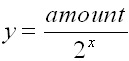   By looking at the pattern, we see that this decay can be represented as a function:    